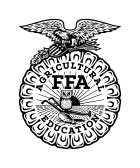 CREED AWARD SCORE CARDContestant Name:________________________________	Chapter:__________________________
IndicatorsVery Strong Evidence Skill is Present 10-8 PointsModerate Evidence Skill is Present 7-4Strong Evidence Skill is Not Present 3-0 PointsPoints EarnedJudge’s CommentsSpeaking without Hesitation10Speaks very articulately without hesitationNever has the need for unnecessary pauses or hesitation when speaking.Speaks articulately, but sometimes hesitatesOccasionally has the need for a long pause or moderate hesitation when speaking.Speaks articulately, but frequently hesitatesFrequently hesitates or has long, awkward pauses while speaking.Attention(Eye Contact)10Eye contact constantly used as an effective connection.Constantly looks at the entire audience (90-100% of the time)Eye contact is mostly effective and consistent.Mostly looks around the audience (60-80% of the time)Eye contact does not always allow connection with the speaker. Occasionally looks at someone or some groups (less than 50% of the time) Mannerisms10Does not have distracting mannerisms that affect effectivenessNo nervous habitsSometimes has distracting mannerisms that pull from the presentation.Sometimes exhibits nervous habits or ticksHas mannerisms that pull from the effectiveness of the presentation.Displays some nervous habits-fidgets or anxious ticks.Gestures10Gestures are purposeful and effective.Hand motions are expressive and used to emphasize talking points.Great posture (confident) with positive body language.Usually uses purposeful gestures.Hands are sometimes used to express or emphasizeOccasionally slumps; sometimes negative body languageOccasionally gestures are used effectivelyHands are not used to emphasize talking points; hand motions are sometimes distracting.Lacks positive body language; slumpsWell Poised10Is extremely well poised. Poised and in control at all times.Usually is well poised.Poised and in control most of the time; rarely loses composureIsn’t always well poisedSometimes seems to lose composure.5-4 Points3-2 Points1-0 PointsPace5Speaks at a moderate pace to be clear.Speaks at a moderate pace most of the time, but shows some nervousness.Pace is too fast/slow; nervous.Tone5Voice is upbeat, impassioned and under controlVoice is somewhat upbeat, impassioned and under control.Voice is not upbeat; lacks passion and control.Pronunciation5Pronunciation of words is very clear and intent is apparent.Pronunciation of words is usually clear, sometimes mumbled.Pronunciation of words is difficult to understand; unclearVolume5Emitted a clear, audible voice for the audience present.Emitted a somewhat clear, audible voice for the audience present.Emitted a barely audible voice for the audience present.Question/Answer10-8 Points7-4 points3-0 PointsBeing Detail-Oriented10Is able to stay fully detail-oriented.Always provides details which support answers/basis of the question.Is mostly good at being detail-oriented.Usually provides details which are supportive of the answers/basis of the questions.Has difficulty being detail-oriented.Sometimes over looks details that could be very beneficial to the answers/basis of the question.Speaking Unrehearsed10Speaks unrehearsed with comfort and ease. Is able to speak quickly with organized thoughts and concise answers.Speaks unrehearsed mostly with comfort and ease, sometimes seems nervous or unsure Is able to speak effectively, has to stop and think and sometimes gets off focusShows nervousness or seems unprepared when speaking unrehearsed.Seems to ramble or speaks before thinking.Examples Used In Response to Questions10Examples are vivid, precise and clearly explained.Examples are original, logical and relevant.Examples are usually concrete, sometimes needs clarification.Examples are effective but need more originality or thought.Examples are abstract or not clearly defined.Examples are sometimes confusing, leaving the listeners with questionsGeneral Comments:                                                                                                                   (100 Points Possible)                                                                                                                                                     Gross Total Points                                                                                                                                                                  Deductions   -2 points per word error                                                                                                                Net Total PointsGeneral Comments:                                                                                                                   (100 Points Possible)                                                                                                                                                     Gross Total Points                                                                                                                                                                  Deductions   -2 points per word error                                                                                                                Net Total PointsGeneral Comments:                                                                                                                   (100 Points Possible)                                                                                                                                                     Gross Total Points                                                                                                                                                                  Deductions   -2 points per word error                                                                                                                Net Total PointsGeneral Comments:                                                                                                                   (100 Points Possible)                                                                                                                                                     Gross Total Points                                                                                                                                                                  Deductions   -2 points per word error                                                                                                                Net Total PointsGeneral Comments:                                                                                                                   (100 Points Possible)                                                                                                                                                     Gross Total Points                                                                                                                                                                  Deductions   -2 points per word error                                                                                                                Net Total PointsGeneral Comments:                                                                                                                   (100 Points Possible)                                                                                                                                                     Gross Total Points                                                                                                                                                                  Deductions   -2 points per word error                                                                                                                Net Total Points